INDICAÇÃO Nº 2000/2017Sugere ao Poder Executivo Municipal que seja realizada a roçagem e limpeza da Praça localizada na Rua do Linho entre a Avenida São Paulo, Rua do Rayon e a Rua Curitiba, no bairro Cidade Nova. Excelentíssimo Senhor Prefeito Municipal, Nos termos do Art. 108 do Regimento Interno desta Casa de Leis, dirijo-me a Vossa Excelência para sugerir que, por intermédio do Setor competente, promova roçagem e limpeza em toda extensão da Praça localizada Na Rua do Linho, entre a Av.: São Paulo, Rua do Rayon e a Rua Curitiba, no bairro Cidade Nova.Justificativa:Munícipes procuraram este vereador cobrando providências referente a roçagem e limpeza do local em questão. Esta praça recebe grande fluxo de moradores e crianças e o mato alto vem causando transtorno a quem utiliza esta praça.Plenário “Dr. Tancredo Neves”, em 22 de Fevereiro de 2017.ALEX ‘BACKER’-Vereador-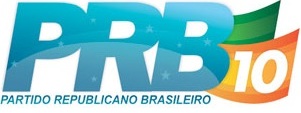 